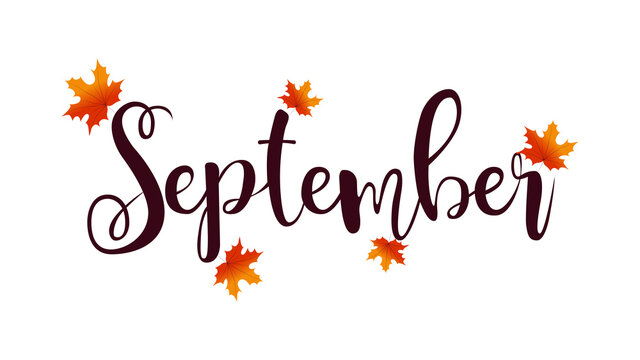 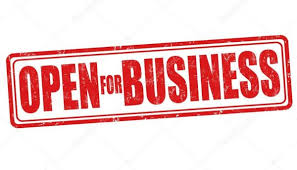 TOWN HALL IS REOPENED!! There is still work going onAnd work to be done, but we are open for business. Hudson Closet remains closed at this time until all construction is completed.WEBSITE!!  Our website is a work in progress, but you can check it out at www.hudsonwy.org   Please feel free to send me any photos you would like included or historical stories! Please send to kathy@hudsonwy.org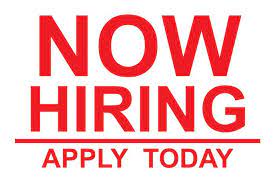 The Town of Hudson has an immediate opening for a Maintenance Worker. This is a full-time benefited position. Please stop by Town Hall for a job description or to drop off a resume or email kathy@hudsonwy.org for more information. UPCOMING EVENTSTUESDAY, September 12 - TOWN COUNCIL MEETING: The next TOWN COUNCIL MEETING will be held September 12, 2023, at 6:00p.m at TOWN HALL. **Please note, if you have a discussion item for Council, please make sure to inform the Clerk’s Office, a week in advance with a synopsis of what you would like to discuss, so that it may be included on the agenda. You MUST be on the agenda if you wish to address the Town Council.  kathy@hudsonwy.org or 332-3605.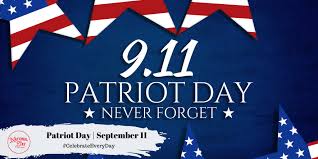 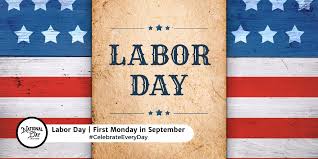 NOTICESCOLLECTION OF PAST DUE ACCOUNTS As stated in the previous newsletters and billing, the town is aggressively collecting past due utility accounts. If you have a past due account you must contact the Clerk’s office to set up a payment contract, pay your account in full, or your services will be disconnected. DID YOU KNOW…Property owners are responsible to make sure their water meter can be read and is accessible.  Please remove weeds, animal waste, etc. Per Ordinance, the OWNER of the property is responsible for any damage to the meter and may be charged an ADDITIONAL $40 FEE if your meter is unreadable or inaccessible. NOTICE TO DOG OWNERS: Please be considerate of your neighbors and clean up your yards and after your dogs. Make sure you know where your dog is at all times. Dogs running at large are not allowed and will be reported to the Sheriff’s office. Permits:  There are Town Ordinances regarding mobile homes, buildings, fences, etc., so please make sure to read and check on building permits, mobile home/trailer permits, or home improvements, etc. Auto Pay for your water/sewer bill:  Did you know you can now pay your utility bill by text? Auto pay is also available. Your bill will be paid timely, on a specific day of the month. No more writing a check or stopping by Town Hall to pay before the 20th. If you don’t want to use auto pay, you can still sign up to use xpressbillpay and pay online at your convenience. It’s free to sign up and free to use!  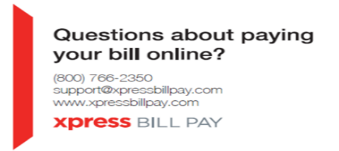 DROP BOX: Please remember the drop box is available on the right side of the Town Hall front door for payments and checked daily.COMMUNITY NEWSGRAVESIDE SERVICE. There will be a graveside service for Bev and Wes Nelson on Saturday, September 9th  at 10:00 am at the cemetery with a meal to follow at Town Hall. 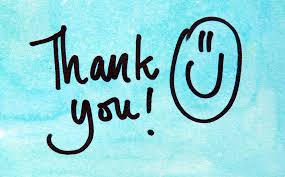 THANK YOU!  A very special thank you to Sue Ransom and Linda Trompke who were spotted cleaning up Svilar Park recently. The park looks great, and your efforts are appreciated! COMMUNITY FREE BREAD: The bread delivery has been hit and miss lately. They never know when or if they will have any coming. We try to post it on Facebook when we can.  PLEASE STAY IN YOUR VEHICLE UNTIL ALL THE BREAD HAS BEEN SET OUT. This service is not affiliated with Town Hall. We do not know the schedule of when the bread will arrive and we do not have the time to call and let you know it is here. Thank you for understanding. NEIGHBORHOOD WATCH Follow on Facebook! Neighborhood Watch is not affiliated with Town Hall. Contact Dave Houle at 307-709-1155 for more information. Suicide Prevention: The following information is brought to you by the Fremont County Suicide Prevention Task Force. For Emergency Assistance: Call the National Suicide Prevention Lifeline at 1-800-273-TALK (8255) *press 1 for Veterans. Visit suicidepreventionlifeline.org TEXT “START” TO 741-741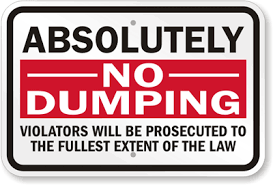 Garbage Services:  	Wyoming Waste Systems 856-5354 Hopper Disposal 840-2850MAYOR’S MINUTETown Hall is now open to the public and we are organizing and redecorating.Two engineering firms submitted proposals for Hudson’s Level 1 Water Master Plan, and I have read and will submit my voting to the Wyoming Water Development Commission. 2017 Flood reimbursement requests were finalized, and Homeland Security will send approximately $3,000 to Hudson. Homeland Security meetings will be requested to pursue grant applications for preventative measures for flood mitigation. Grant funding for sewer lagoon repairs is being requested. The Wind River Visitor Council donated a digital sign and designs are being prepared; we will possibly order in September. The grant for Svilar Park renovations has not opened; however, we will apply when it’s offered, and the project can start next year. I meet weekly with the committee to promote Fremont County as the location for the Wyoming Shooting Complex. This project will take many years but will be a huge boost to our economy. Hudson’s rental house was sold, the funds will be reinvested into the Town Hall upgrade. Interviews will be conducted for the vacant council seats and successful applicants will be sworn in at the September town council meeting. Interviews for the town maintenance position applicants will be scheduled directly. A part-time Code Enforcement job post will start as soon as a used car is donated/purchased for the position.  SUPPORT OUR LOCAL BUSINESSESLocal Businesses:  Be sure to show your support: *Coming Soon* Union Whiskey Bar 		*Svilar’s 332-4516 	*Frank’s Butcher Shop 332-3655 *Frank’s Retail Convenience Store 332-2975	 *Kai’s 332-2211 	*Blue Heron Antiques 332-6153 *Homespun Electrical 851-2079 		*B&F Enterprises 349-3748 *Smoking Gun Smithing LLC, 709-0382 	*CLN Wood & Metal Works 307-714-0893 *Amber Nation Fine Artist and Graphic Designer ambernationart@gmail.com 714-5070 *J&J Contracting The handyman contractor for all your remodel, repair, and maintenance needs 349-5819 *LONE PINE Fence & Excavation lonepinefence.com (307)330-3372 *Soaring Eagle Enterprises Lawn Care and Light moving and hauling 332-0442 *Sew You email: heleng219@gmail.com available for alteration services 330-3233 *Amanda Baker–local hair stylist will come to you! 855-5769 * Art by Kimberly – 307-709-0241 *Wind River Stone 450-8780 www.bestprosintown.com/wy/hudson/wind-river-stone-and-excavation-/*Church of the Ascension Catholic Church, 208 Ohio Street. Mass is at 8:00 a.m. each Sunday. We invite all to join us after Mass for coffee, cookies, and visiting.H.E.R.O.: There are HERO (Hudson Economic Recovery Organization) Grant Applications available at Town Hall! These funds are from the one-half cent sales tax monies to be put back into the Hudson community to grow businesses in Hudson. More information is available at Town Hall and on the website soon!  